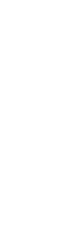 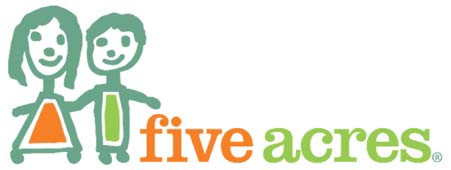 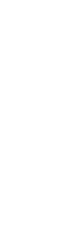 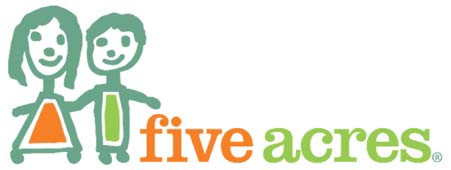 division guide (9.2.2020)DivisionProgram Service LayerReferral ProcessService AreaClient Ages ServedAdmission CriteriaExcluding CriteriaEvidenced Based PracticeIntake ContactResidentialSTRTP (Short Term Residential Therapeutic Program)IPC (Inter-Agency Placement Committee)
Department of Children and Family Services (DCFS) Referral    Post AdoptNot SPA specificAges 6-14
Males & FemalesMedi-CalMedically fragile ChildrenChildren who require inpatient care**Non-minor dependents (NMD)Managing and Adapting Practices (MAP)Danie DeVine626-773-3760DDevine@5Acres.orgResidentialSolita- STRTP(Short Term Residential Therapeutic Program)IPC (Inter-Agency Placement Committee)Department of Children and Family Services (DCFS) ReferralNot SPA SpecificAges 12-18Males onlyMedi-CalMedically fragile childrenChildren who require inpatient care**Non-minor dependents (NMD)**We will continue to serve youth that become NMDs while in careManaging andAdapting Practice (MAP)Danie DeVine626-773-3760DDevine@5Acres.orgResidentialAftercareDepartment of Children and Family Services (DCFS) ReferralNot SPA SpecificAges 6-18Males &FemalesMedi-CalLinked to other servicesAdmitted into an STRTP
Family refusalN/ANot required but can be utilized in treatmentBrenton Moore626-773-3935 BMoore@5acres.orgResidentialTransitional ShelterCare (TSC)Department of Children and Family Services (DCFS) ReferralNot SPA SpecificAges 6-14Females OnlyMedi-CalMedically fragile childrenN/ADanie DeVine626-773-3760DDevine@5Acres.orgResidentialPrivate Health Care (PHC)ResidentialFor More information on Private Health Care Residential Services contact          Lizette HookerFor More       information on Private Health Care Residential Services contact          Lizette HookerFor More information on Private Health Care Residential Services contact          Lizette HookerFor More information on Private Health Care Residential Services contact          Lizette HookerFor More information on Private Health Care Residential Services contact Lizette HookerFor More information on Private Health Care Residential Services contact          Lizette HookerLizette Hooker626-773-3746LHooker@5acres.orgIf you are a hospital or health care organization interested in these services for your patients contact Edwin QuilesEQuiles@5acres.org PermanencyFoster Care-DCFSDepartmentof Childrenand FamilyServices(DCFS) ReferralSPA 1-8 and Orange and San Bern-ardino CountiesPotential for out of these countiesAges 0-21Males & FemalesDepartmentof Childrenand FamilyServices (DCFS)Current dependent child of CountyOut of state placementManaging And Adapting Practice (MAP)Mirella Garcia626-214-0452MGarcia@5acres.orgOrLaura De la Cruz626-214-0363Ldelacruz@5acres.orgPermanencyIntensiveServices FosterCare (ISFC)Departmentof Childrenand FamilyServices (DCFS) ReferralSPA 1-8Ages 0-21Males & FemalesChildren who are identified as emotionally disturbed or have a serious behavioral problem. As a result, the child may have been placed in an STRTP, and assessed by county interagency review team.Medi-CalMust be approved by interagency review teamTrauma Focused Cognitive Behavior Therapy(TFCBT)ManagingAnd Adapting Practice(MAP)Laura De la Cruz626-214-0363Ldelacruz@5acres.orgPermanencyAPSS-AdoptionPromotion andSupport ServicesDepartmentof Childrenand FamilyServices(DCFS)ReferralParents can self-refer through Post Adoption Services (PAS)SPA 3Ages 0-21Males & FemalesChild must have been adopted through LA County or a current dependent child of LA County.The child and family can be at any place along the adoption plan, including a child in foster care or residential care that is “hesitant” about being adopted or was adopted several years ago.For mental health services: Medi-Cal Or DCFS funded for non-matched familiesAdopted international-ly or privatelyChild placed through a county other than Los Angeles.Managing AndAdapting Practice(MAP)Jill Mattinson Cruz626-214-0461JMattinsonCruz@5acres.orgCommunityBased(CB)Community Based ProgramDepartment  of MentalHealth (DMH)Department of Childrenand FamilyServices (DCFS)Parents can self-referReferrals generatedby schoolor MD with parentconsentSPA 3Ages 2-24Males & FemalesMedi-CalIndigent (PEI only)Severedevelopmental delaysSevere substance abuseManagingAnd Adapting Practice(MAP)Trauma Focused Cognitive Behavior Therapy(TFCBT)Positive Parenting Practices(PPP)Diana Mondragon626-214-0402DMondragon@5acres.org CommunityBased(CB)Therapeutic Behavioral Services(TBS)Department of Childrenand FamilyServices (DCFS)Referrals generatedby schoolor MD with parentconsentSPA 1-8Ages 4-21Males & FemalesMedi-CalSeveredevelopmental delaysSevere substance abuseN/ALaura Cervantes626-993-3109LCervantes@5acres.org CommunityBased Specialty(CBS)Deaf Services ProgramDepartment  of MentalHealth (DMH) Department of Childrenand FamilyServices (DCFS)Parents can self-referReferrals generatedby schoolor MD with parentconsentSPA 1-8Ages 2-99Males & FemalesMedi-CalDeaf or Hard of Hearing Actively psychoticActively suicidal or homicidalManagingAnd Adapting Practice(MAP)Individual Cognitive Behavioral Therapy(ICBT)

Seeking Safety (SS)Amy Kay626-993-3165AKay@5acres.orgAnn Ramage626-993-3112ARamage@5acres.orgStacy Hernandez626-773-9222SHernandez@5acres.orgCommunityBased Specialty(CBS)Parent-Child Interaction Therapy(PCIT)Department  of MentalHealth (DMH)Department of Childrenand FamilyServices (DCFS)Parents can self-referReferrals generatedby schoolor MD with parentconsentSPA 3Ages 2-7Males & FemalesMedi-CalSeveredevelopmental delays with child or parentActively psychoticActively suicidal or homicidalParent-Child Interaction Therapy (PCIT)Isis Orozco626-993-3110IOrozco@5acres.orgCommunityBased Specialty(CBS)Multi-disciplinaryAssessment(MAT)Department of Childrenand FamilyServices (DCFS)SPA 1-8Ages 0-18Males & FemalesMedi-CalOut of County Medi-CalChildren who do not have Medi-CalN/AIsis Orozco626-993-3110IOrozco@5acres.orgCommunityBased Specialty(CBS)Foster FamilyProgram (FFP)Self-referral SPA 3Ages 2-25Males & FemalesMedi-Cal
Client has (or had) an open case with DCFSCourt minute order for mental health servicesSeveredevelopmental delaysSevere substance abuseActively psychoticActively suicidal or homicidalManagingAnd Adapting Practice(MAP)Isis Orozco626-993-3110IOrozco@5acres.orgCommunityBased Specialty(CBS)Department of Mental Health, Wraparound ProgramDepartment  of MentalHealth (DMH) SRTSDepartment of Childrenand FamilyServices (DCFS)Probation DepartmentFamily Voice and ChoiceSPA 3Ages 2-21Males & FemalesMust be identified as Katie A. SubclassInvolvement with DCFS, Probation, or qualify for AAPClient presents with urgent or intensive mental health needsAt risk of/transitioned to a higher level of care N/AN/ANot required but can be utilized in treatmentWendy Gutierrez626-993-3127WGutierrez@5acres.orgAnn Ramage626-993-3112ARamage@5acres.orgCommunityBased Specialty(CBS)Full Service Partnership, Intensive Field Capable Clinical Services (IFCCS)Department ofMental Health(DMH) viaSRTSNot SPA specificAges 2-21Males & FemalesMedi-CalKatie. A subclassBeing considered forhigher level of care (residential treatment)Experienced 3 placements within 24 months due tobehavioral needsN/AWendy Gutierrez626-993-3127WGutierrez@5acres.orgAnn Ramage626-993-3112ARamage@5acres.orgPasadena Mental Health Center (PMHC) Private PayPasadena Mental Health Center (PMHC) Private PaySelf-ReferralDomestic Violence Support Group (female survivors only)Parent Education Group SPA 1-8Ages 2-99Males & FemalesPay on sliding scaleNon Medi-CalUnder insuredNo insuranceSeveremental health issuesActively psychoticActively suicidal or homicidalSevere substance abusePerpetrator of domestic violenceCourt mandated in child custody case N/AKate McGevna626-798-0907KMcGevna@5acres.org Private Health Care (PHC)Private Health Care (PHC)WraparoundFor More information on Private Health Care Wraparound Services contact         Karina Ramos For More information on Private Health Care Wraparound Services contact         Karina RamosFor More information on Private Health Care Wraparound Services contact         Karina RamosFor More information on Private Health Care Wraparound Services contact         Karina Ramos For More information on Private Health Care Wraparound Services contact       Karina RamosFor More information on Private Health Care Wraparound Services contact      Karina RamosKarina Ramos626-214-0391KRamos@5acres.orgIf you are a hospital or health care organization interested in these services for your patients contact Edwin QuilesEQuiles@5acres.org 